Forces That Move Plants Notes 		Name:_______________________________Main Ideas/Questions:		Notes:					Class:___________Date:________________Germination			- process by which a _________________ emerges from a ___________. ________________ first and then the _______________, which turns into the __________________. Turgor Pressure	- ______________________ exerted on a plant’s __________  ____________ by water passing into the _______________ by ____________________. 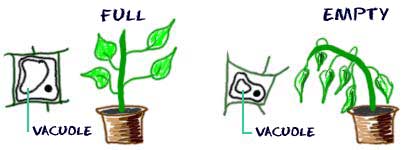 What is tropism?		Plant ____________ in response to a _______________ .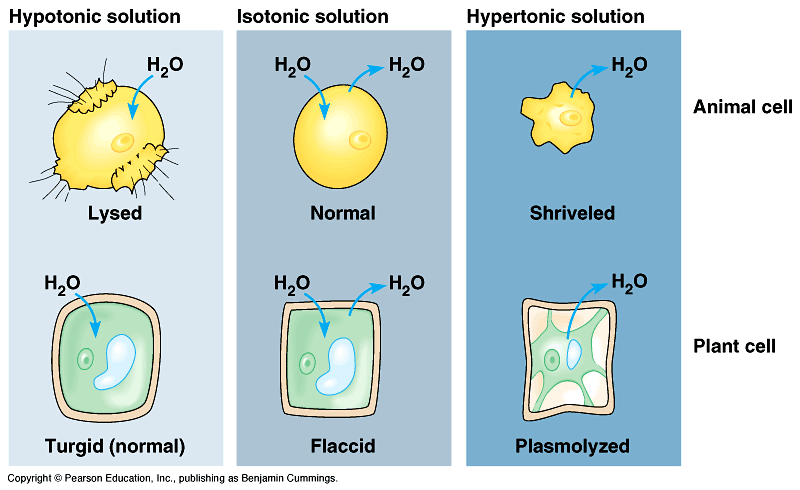 Osmosis	-process that causes a _____________ (espescially water) to _____________ through the cell wall of a _________________ cell. What is tropism? 		- Plant ________________ in response to a ___________________. What are the types of		Geotropism			Thermotropism		 tropism? 			Phototropism 			Chemotropism				ThigmotropismHydrotropismWhat is Geotropism?		The ____________ of a plant in response to ______________. Positive Geotropism: the growth of a __________ towards the center of the _____________ (down with gravity). 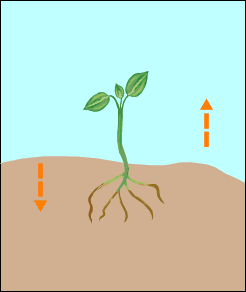 Ex. roots growing ____________Negative Geotropism: the _____________ of plants away from the ___________ of earth (opposite the pull of gravity). Ex. stems growing __________Why is geotropism 		-______________ growp throught the _____________ so _____________ can important?			get sunlight for ______________________				-It pulls ___________ down to anchor a plant and allows ___________ to 				get ____________ and ___________________ found in the soil.				***ROOTS GO DOWN AND SHOOTS GOES UP – NO MATTER WHAT***What is phototropism?	The growth response of a ____________ in response to ____________ direction. 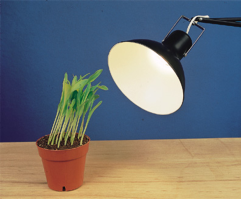 Postive - ____________ lightNegative - ____________ lightWhy is phototropism		Enables  __________________ to be in the best  importance? 							____________ possible to _______________ adequate (good/enough) __________________ for photosynthesis.What is thigmotropism?	The growth response of a plant in response to ______________/____________ . Ex. vines growing on a wall or fence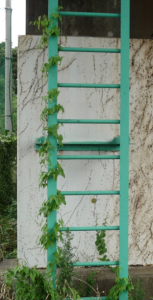 Positive – toward _____________Negative - ____________ touch/contactWhy is thigmotropism	- plants can ___________________ energy by not                           important?		 	structutal _______________________.What is				The growth response of a ____________ in response to ____________.hydrotropism?			 Ex. Tree roots growing towards a lake or river. 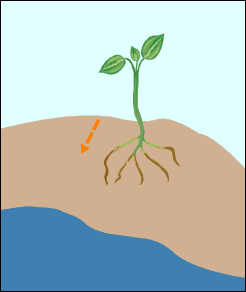 Why is hydro tropism 		- ____________ of a plant can get to the ______________ waterimportant? 			and/or to find _______________ in case of__________________.	Summary: (3-5, complete sentences)